Приглашение к участию в сборе коммерческих предложений в электронной форме Акционерное общество «Автопарк №1 «Спецтранс» (далее - АО «Автопарк №1 «Спецтранс», Заказчик) информирует о начале сбора коммерческих предложений на оказание комплекса услуг по проектированию системы противодымной вентиляции производственного здания. Определение категорий помещений, зданий по взрывопожарной и пожарной опасности, производственного здания по переработке мусора, помещения котельной АО «Автопарк №1 «Спецтранс». Требования к оказываемым услугам представлены в Техническом задании (Приложение №4 к настоящему приглашению).В случае Вашей заинтересованности принять участие в сборе коммерческих предложений, просим Вас предоставить коммерческое предложение в срок до 11:00 «24» июня  2021 года на адрес электронной почты – zakupki@spest1.ru  Контактное лицо по общим вопросам: специалист по закупкам Кирющенко Карина Алексеевна, тел. +7(921)848-52-14, электронная почта: zakupki@spest1.ru.Сбор коммерческих предложений не является торгами (конкурсом, аукционом) или публичным конкурсом в соответствии со статьями 447-449, 1057-1061 Гражданского кодекса Российской Федерации, и не накладывает на Заказчика обязательств, установленных указанными статьями Гражданского кодекса Российской Федерации, в том числе обязанности заключения договора.Заказчик не обязан определять победителя по процедуре и вправе завершить её, отклонив все поступившие Предложения. Участники должны осознавать данное обстоятельство и учитывать его при подаче своих Предложений. Коммерческие предложения, полученные по окончании установленного срока подачи коммерческих предложений, рассматриваться не будут.Требования к участникам: 1) непроведение ликвидации участника – юридического лица и отсутствие решения арбитражного суда о признании участника закупки – юридического лица или индивидуального предпринимателя несостоятельным (банкротом) и об открытии конкурсного производства;2) неприостановление деятельности участника в порядке, установленном Кодексом Российской Федерации об административных правонарушениях, на дату подачи заявки на участие в закупке;3) отсутствие у участника закупки недоимки по налогам, сборам, задолженности по иным обязательным платежам в бюджеты бюджетной системы Российской Федерации (за исключением сумм, на которые предоставлены отсрочка, рассрочка, инвестиционный налоговый кредит в соответствии с законодательством Российской Федерации о налогах и сборах, которые реструктурированы в соответствии с законодательством Российской Федерации, по которым имеется вступившее в законную силу решение суда о признании обязанности заявителя по уплате этих сумм исполненной или которые признаны безнадежными к взысканию в соответствии с законодательством Российской Федерации о налогах и сборах) за прошедший календарный год, размер которых превышает двадцать пять процентов балансовой стоимости активов участника закупки, по данным бухгалтерской отчетности за последний отчетный период. Участник закупки считается соответствующим установленному требованию в случае, если им в установленном порядке подано заявление об обжаловании указанных недоимки, задолженности и решение по такому заявлению на дату рассмотрения заявки на участие в закупке не принято;4) отсутствие у участника – у руководителя, членов коллегиального исполнительного органа, лица, исполняющего функции единоличного исполнительного органа, или главного бухгалтера юридического лица – участника закупки судимости за преступления в сфере экономики и (или) преступления, предусмотренные статьями 289, 290, 291, 291.1 Уголовного кодекса Российской Федерации (за исключением лиц, у которых такая судимость погашена или снята), а также неприменение в отношении указанных физических лиц наказания в виде лишения права занимать определенные должности или заниматься определенной деятельностью, которые связаны с поставкой товара, выполнением работы, оказанием услуги, являющихся объектом осуществляемой закупки, и административного наказания в виде дисквалификации;5) отсутствие у участника ограничений для участия в закупках, установленных законодательством Российской Федерации.6) Участник – юридическое лицо в течение двух лет до момента подачи заявки на участие в сборе коммерческих предложений не должно быть привлечено к административной ответственности за совершение административного правонарушения, предусмотренного статьей 19.28 Кодекса Российской Федерации об административных правонарушениях.7) отсутствие сведений об участнике  в реестре недобросовестных поставщиков (подрядчиков, исполнителей), предусмотренном Законом № 223-ФЗ, и  в реестре недобросовестных поставщиков, предусмотренном Федеральным законом от 5 апреля 2013 г. № 44-ФЗ «О контрактной системе в сфере закупок товаров, работ, услуг для обеспечения государственных и муниципальных нужд».Дата и место размещения приглашения к сбору коммерческих предложений: 21 июня 2021 года на сайте Заказчика - www.spest1.ruДата и место рассмотрения предложений участников и подведения итогов сбора коммерческих предложений: г. Санкт-Петербург, Люботинский, пр., д. 7 в 11:30 «24» июня 2021 года. Порядок оценки и сопоставления предложений на участие в сборе коммерческих предложений: Заказчиком оцениваются Предложения участников относительно лучших условий по цене. Предложения должны быть оформлены в соответствии с требованиями приглашения к сбору коммерческих предложений. Предложения представляются в подписанном и сканированном виде и должны содержать в обязательном порядке:Коммерческое предложение по форме Приложения №1;Анкета по форме Приложения №2.Декларацию о соответствии участника требованиям, установленным в приглашении к участию в сборе коммерческих предложений по форме Приложения № 3.Документ, подтверждающий полномочия лица на осуществление действий от имени участника закупки – юридического лица (копия решения о назначении или об избрании либо приказа о назначении физического лица на должность, в соответствии с которым такое физическое лицо обладает правом действовать от имени участника закупки без доверенности (далее также – руководитель). В случае, если от имени участника закупки действует иное лицо, коммерческое предложение должно содержать также доверенность на осуществление действий от имени участника закупки, заверенную печатью участника закупки (для юридических лиц) и подписанную руководителем участника закупки или уполномоченным этим руководителем лицом, либо нотариально заверенную копию такой доверенности. В случае если указанная доверенность подписана лицом, уполномоченным руководителем участника закупки, коммерческое предложение должно содержать также документ, подтверждающий полномочия такого лица;  Копии учредительных документов участника закупки:- Устав (для юридических лиц)- Свидетельство о постановке на учет в налоговом органе;          -Свидетельство о государственной регистрации юридического лица (в случае, если организация зарегистрирована после 01.01.2017 г. - лист записи ЕГРЮЛ);          Для Индивидуальных предпринимателей:-  выписку из Единого государственного реестра индивидуальных предпринимателей (для индивидуальных предпринимателей);- надлежащим образом заверенный перевод на русский язык документов о государственной регистрации индивидуального предпринимателя согласно законодательству соответствующего государства (для иностранных лиц).Все документы (включая копии), предоставляются в сканированном виде, заверенные подписью и печатью (при наличии) участника закупки. Приложения:Приложение №1 – Форма коммерческого предложения;Приложение №2 – Анкета;Приложениеи №3- Декларация о соответствии участника требованиям, установленным в приглашении к участию в сборе коммерческих предложений;Приложение №4 – Техническое задание;Генеральный директор АО «Автопарк №1 «Спецтранс»                                                                   А.В. ЯзевПриложение №1Форма коммерческого предложенияКоммерческое предложение_______________________________________________________________________, зарегистрированное по адресу: (полное наименование Участника с указанием организационно-правовой формы (ИНН,КПП,ОГРН) (в соответствии с учредительными документами)________________________________________________________________________, в лице _____________ действующего на основании _________, обязуется оказать комплекс услуг по проектированию системы противодымной вентиляции производственного здания. Определение категорий помещений, зданий по взрывопожарной и пожарной опасности, производственного здания по переработке мусора, помещения котельной АО «Автопарк №1 «Спецтранс»строго в соответствии с установленными требованиями и условиями процедуры сбора коммерческих предложений, опубликованной на _________________ [указывается сайт, на котором опубликована закупка] от «__»________ 2021 г.Мы ознакомлены с материалами, содержащимися в технической части, влияющими на стоимость.Мы согласны оказать услуги на следующих условиях:Цена услуг включает в себя все расходы, связанные с страхованием, уплатой налогов и других обязательных платежейУсловия оплаты: _____________________________________ (указываются условия, удовлетворяющие участника закупки)Срок действия настоящего предложения составляет 15 (пятнадцать) дней с момента его подачи.Настоящее коммерческое предложение имеет правовой статус оферты, что означает готовность ____________________________ (наименование организации) в течение срока действия настоящего Коммерческого предложения заключить Договор на оказание комплекса услуг на условиях настоящего Коммерческого предложения, Технического задания Заказчика в части соответствующих потребностей.Настоящим подтверждаем, что в случае принятия Заказчиком решения о заключении с ____________________________ (наименование организации) Договора на оказание комплекса услуг, с нашей стороны в течение 3 (трех) рабочих дней будет представлен полный комплект документов, необходимый для заключения Договора. Ответственное лицо по вопросам настоящего Коммерческого предложения: Должность ___________________________________________________ Ф.И.О. (полностью) ___________________________________________Телефон _____________________________________________________ E-mail _______________________________________________________ Реквизиты ___________________________ (наименование организации): Полное наименование____________________________________________ Сокращенное наименование_______________________________________Юридический адрес _____________________________________________Фактический адрес______________________________________________ОГРН__________________________________________________________ИНН _________________________КПП_____________________________ Банковские реквизиты____________________________________________Телефон ________________________________________________________ E-mail __________________________________________________________Участник закупки/
уполномоченный представитель		_________________ (Фамилия И.О.)                                                м.п.               (подпись)*В случае, если участник находится на упрощенной системе налогообложения цена и стоимость указываются без НДС. Приложение №2Анкета участника сбора коммерческих предложенийУчастник закупки/
уполномоченный представитель		_________________ (Фамилия И.О.)                                                м.п.               (подпись)Приложение №3Декларация о соответствии участника требованиям, установленным в приглашении к участию в сборе коммерческих предложенийДекларация о соответствии участника требованиям, установленным в приглашении к участию в сборе коммерческих предложений.Настоящим ________________ (указывается наименование, фирменное наименование (при наличии) участника закупки) подтверждает, что _______________ (необходимо указать «соответствует» или «не соответствует») требованиям, установленным в приглашении к участию в сборе коммерческих предложений:1) непроведению ликвидации участника – юридического лица и отсутствие решения арбитражного суда о признании участника закупки – юридического лица или индивидуального предпринимателя несостоятельным (банкротом) и об открытии конкурсного производства;2) неприостановление деятельности участника в порядке, установленном Кодексом Российской Федерации об административных правонарушениях, на дату подачи заявки на участие в закупке;3) отсутствие у участника закупки недоимки по налогам, сборам, задолженности по иным обязательным платежам в бюджеты бюджетной системы Российской Федерации (за исключением сумм, на которые предоставлены отсрочка, рассрочка, инвестиционный налоговый кредит в соответствии с законодательством Российской Федерации о налогах и сборах, которые реструктурированы в соответствии с законодательством Российской Федерации, по которым имеется вступившее в законную силу решение суда о признании обязанности заявителя по уплате этих сумм исполненной или которые признаны безнадежными к взысканию в соответствии с законодательством Российской Федерации о налогах и сборах) за прошедший календарный год, размер которых превышает двадцать пять процентов балансовой стоимости активов участника закупки, по данным бухгалтерской отчетности за последний отчетный период. Участник закупки считается соответствующим установленному требованию в случае, если им в установленном порядке подано заявление об обжаловании указанных недоимки, задолженности и решение по такому заявлению на дату рассмотрения заявки на участие в закупке не принято;4) отсутствие у участника – у руководителя, членов коллегиального исполнительного органа, лица, исполняющего функции единоличного исполнительного органа, или главного бухгалтера юридического лица – участника закупки судимости за преступления в сфере экономики и (или) преступления, предусмотренные статьями 289, 290, 291, 291.1 Уголовного кодекса Российской Федерации (за исключением лиц, у которых такая судимость погашена или снята), а также неприменение в отношении указанных физических лиц наказания в виде лишения права занимать определенные должности или заниматься определенной деятельностью, которые связаны с поставкой товара, выполнением работы, оказанием услуги, являющихся объектом осуществляемой закупки, и административного наказания в виде дисквалификации;5) отсутствие у участника ограничений для участия в закупках, установленных законодательством Российской Федерации.6) Участник – юридическое лицо в течение двух лет до момента подачи заявки на участие в сборе коммерческих предложений не должно быть привлечено к административной ответственности за совершение административного правонарушения, предусмотренного статьей 19.28 Кодекса Российской Федерации об административных правонарушениях.7) отсутствие сведений об участнике  в реестре недобросовестных поставщиков (подрядчиков, исполнителей), предусмотренном Законом № 223-ФЗ, и  в реестре недобросовестных поставщиков, предусмотренном Федеральным законом от 5 апреля 2013 г. № 44-ФЗ «О контрактной системе в сфере закупок товаров, работ, услуг для обеспечения государственных и муниципальных нужд».Участник закупки/
уполномоченный представитель		_________________ (Фамилия И.О.)                                                                                        м.п.               (подпись)Приложение №4ТЕХНИЧЕСКОЕ ЗАДАНИЕна проектирование системы противодымной вентиляции производственного здания. Определение категорий помещений, зданий по взрывопожарной и пожарной опасности, производственного здания по переработке мусора, помещения котельной АО «Автопарк №1 «Спецтранс».Общие сведения1.1. Заказчик: АО «Автопарк №1 «Спецтранс».1.2. Адрес объекта: Санкт-Петербург, Грузовой пр. д.12 к.1Б  Производственное здание 1 этажное, оборудовано автоматической пожарной сигнализацией, системой оповещения и управления эвакуацией 2 типа, внутренним противопожарным водопроводом. Характеристика объекта: - площадь 3390 м²;Цель оказания услуг по Техническому заданиюПроектирование системы противодымной вентиляции в производственном здании. Определение категорий помещений, зданий по взрывопожарной и пожарной опасности, производственного здания по переработке мусора, помещении котельной АО «Автопарк №1 «Спецтранс».Требования к системе противодымной вентиляции: При разработке проекта учесть требования: - Федерального закона от 21.12.1994 № 69-ФЗ «О пожарной безопасности»;  - Федерального закона от 22.07.2008 № 123-ФЗ «Технический регламент о требованиях пожарной безопасности»; - Постановление Правительства РФ от 16 сентября 2020 г. № 1479 "Об утверждении Правил противопожарного режима в Российской Федерации"; - приказа Федерального агентства по техническому регулированию и метрологии от 16.04.2014 № 474 «Об утверждении Перечня документов в области стандартизации, в результате применения которых на добровольной основе обеспечивается соблюдение требований Федерального закона от 22.07.2008 № 123-ФЗ «Технический регламент о требованиях пожарной безопасности»; - ГОСТа Р 21.1101-2013 «Система проектной документации для строительства. Основные требования к проектной и рабочей документации»; СНиП 31-05-2003 «Общественные здания административного назначения».- постановления Правительства РФ от 16.02.2008 №87 «О составе разделов проектной документации и требованиях к их содержанию»;- свода правил СП 6.13130.2013 «Системы противопожарной защиты. Электрооборудование. Требования пожарной безопасности»;- РД 25964-90 «Система технического обслуживания и ремонта автоматических установок пожаротушения, дымоудаления, охранной, пожарной и охранно-пожарной сигнализации. Организация и порядок проведения работ». Состав проектной документации: пояснительная записка; расчёт расходов удаляемой газовоздушной смеси и подаваемого свежего воздуха при пожаре; аэродинамический расчет систем вытяжной противодымной вентиляции; структурные схемы систем противодымной вентиляции.Характер и объем проектных работ, требования к системе: - проектирование системы противодымной вентиляции (далее – система ДУ) для АО «Автопарк №1 «Спецтранс»;   - составление спецификации и сметы;- проектирование предусмотреть в две стадии проект и рабочая документация; - разработать проектную и рабочую документацию систем ДУ для АО «Автопарк №1 «Спецтранс» согласно настоящего Технического задания.- проектную и рабочую документацию выполнить в соответствии с действующей нормативной документацией в области проектирования систем вытяжной противодымной вентиляции; - проектную документацию согласовать с Заказчиком до начала разработки рабочей документации. 3.4. Характер и объем работ по определению категорий помещений, зданий по взрывопожарной и пожарной опасности:- по результатам проведенных расчетов выполнить техническое заключение. 3.5. Проектирование систем ДУ выполнить с целью:  предотвращение распространения дыма;  снижение задымленности на путях эвакуации;  снижение температуры воздуха в помещениях;  удаление продуктов сгорания из помещений;  поддержание концентрации кислорода в нормативном состоянии при пожаре. В проектной документации предусмотреть: исполнительные механизмы и устройства, срабатывающие в автоматическом режиме управления; исполнительные механизмы и устройства, срабатывающие в ручном (дистанционном и местном) режиме управления; исполнительные механизмы и устройства, срабатывающие от кнопок местного и дистанционного управления. выбор типа, количество, монтажное положение и технические данные вентиляторов и электроприводов ДУ; выбор типа, количество, монтажное положение и технические данные противопожарных дымовых клапанов; - выбор материала и степени огнестойкости воздуховодов в соответствии с СП 7.13130.2013 «Отопление, вентиляция и кондиционирование. Требования пожарной безопасности»;- выбор устанавливаемого инженерного оборудования (тип, марка, модель) и подбор используемых расходных материалов необходимо вести на основании имеющихся у них сертификатов соответствия, сертификатов пожарной безопасности Российской Федерации, санитарно-гигиенических сертификатов, выданных разрешительными органами Российской Федерации, а также разрешения на применение Ростехнадзора;механический приток для компенсации дымоудаления только при невозможности устройства автоматически открывающихся фрамуг.3.7. При проектировании и выполнении работ учитывать конструктивные особенности здания и существующих инженерных коммуникаций.3.8. Рабочую документацию, комплект чертежей на систему противодымной вентиляции скомплектовать и сшить в 2-х экземплярах, а также подготовить ее на магнитном или оптическом носителе в формате AutoCAD.4. Сроки проведения работСрок оказания услуги 30 (тридцать) рабочих дней с момента подписания Договора.5. Особые условия5.1. Для подготовки коммерческого предложения выезд на объект Заказчика в обязательном порядке.5.2. Исполнитель несет ответственность за выполнение в ходе оказания Услуг требований нормативных правовых актов по обеспечению санитарно-эпидемиологического благополучия населения на территории Российской Федерации5.3. Исполнитель отвечает за инженерно-техническую и нормативно-техническую стороны разработанной проектной документации.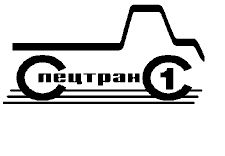 Акционерное Общество«Автопарк № 1 «Спецтранс»ИНН 7830002705/КПП 781001001ОГРН 1027804847696Люботинский пр.7, Санкт-Петербург, 196105р/с 40702810155160139043Северо-Западный банк ПАО «Сбербанк России»г.Санкт-ПетербургДополнительный офис № 01933к/с 30101810500000000653, БИК 044030653ОКТМО 40373000000,  ОКОПФ 12267, ОКФС 16,ОКОГУ 4210008,ОКАТО 40284561000,ОКВЭД 38.1, ОКПО 03280833,ген.директор 388-36-64, гл.инженер 388-37-63,главный бухгалтер 369-63-13 Факс: 388-67-80E-mail: dir@spest1.ru, www.spest1.ru____________________№_________На № _______ от __________________Наименование Основные характеристикиЦена с учетом НДС *оказание комплекса услуг по проектированию системы противодымной вентиляции производственного здания. Определение категорий помещений, зданий по взрывопожарной и пожарной опасности, производственного здания по переработке мусора, помещения котельной АО «Автопарк №1 «Спецтранс».Адрес объекта: Санкт-Петербург, Грузовой пр. д.12 к.1Б  Производственное здание 1 этажное, оборудовано автоматической пожарной сигнализацией, системой оповещения и управления эвакуацией 2 типа, внутренним противопожарным водопроводом. Характеристика объекта: - площадь 3390 м²;№ п/пНаименованиеСведения участника закупки1.Полное наименование 2.Сокращенное наименование 3.Организационно-правовая форма4.Юридический адрес5.Почтовый адрес6.Телефон7.Адрес сайта / e-mail8.Код по ОКОПФ/ОКФС9.Код по ОКСМ10.Код по ОКПО11.ИНН, КПП12.Банковские реквизиты участника для заполнения проекта договора:12.Наименование обслуживающего банка12.Расчетный счет12.Корреспондентский счет12.Код БИК13.Применяемая система налогообложения, размер налоговой ставки, %14.Код по ОКТМО15.Код по ОГРН16.Дата постановки на учет в налоговом органе17.Фамилия Имя Отчество (полностью) руководителя организации (контактного лица)